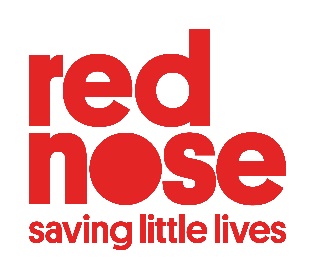 POSITION DESCRIPTIONPosition Title:		Support Services ManagerReports To:			Chief Financial OfficerPositions Supervised:	2 reports based in Melbourne and PerthDate:	1 July, 2017Location:	Docklands, Melbourne, VictoriaRed Nose Vision
A future where no child dies suddenly and unexpectedly during pregnancy, infancy or their pre-school years.Red Nose Mission
Saving the lives of babies and children during pregnancy, infancy and childhood and supporting bereaved families.

About Red Nose
Red Nose is a high profile charity dedicated to saving the lives of babies and children and supporting people impacted by the death of a child.  Red Nose has over 60 staff located in seven offices across Australia and including our Head Office located in Melbourne.     Red Nose Values:The needs of those impacted by the sudden and unexpected death of a baby or childCommitment to continuous improvementMutual respect and support of employeesHonesty and integrity in all that we doValuing and respecting individual needsCommitment to providing high quality serviceOverview of the Role
The Support Services Manager is a member of the Finance and Support Team and will have a direct report based in Victoria and Western Australia.  This position will manage the day-to-day facilities and services required across the company.  Its vision is to provide the best possible environment and infrastructure possible for the Red Nose team with this position reporting to the Chief Financial Officer.

Position Responsibilities
The key responsibilities of this position fall into four areas including:

IT & communicationsImproving the IT and telephone function and infrastructure of the companyAssist the CFO in developing a long term IT strategic plan.Internal stakeholder supportBe a part of and manage a small team which provides reception services and supports the day-to-day operating requirements of offices and staff across the country. Maintain sound relationships with Red Nose staff across the country.Provide periodic reports on service delivery, property maintenance programs and actual vs budget.Management of Red Nose suppliers including cleaning, repairs, office equipment, security.  Property and asset services The manager for all property maintenance issues across owned or leased Red Nose offices, and including acting as the immediate point of contact, 24 hours, for Red Nose emergencies. Assist the CFO in improving, developing and implementing strategic and preventative maintenance programs for Red Nose properties, and which ensure Red Nose offices comply with all fire safety, risk, statutory property and property OHS requirements.Assist the CFO in the negotiation of property leases as and when required.Responsible for keeping other Red Nose assets (vehicles and other equipment)   are in sound working order. Other responsibilitiesProject manage company capital expenditure improvements and repairs.Monitor and negotiate telecommunications, energy and other contracts.Assist the CFO with non-workcover related insurnace requirements. Selection Criteria:Strong verbal and written communication skills, with demonstrated experience in developing and maintaining strong stakeholder relationships across a national networkDemonstrated experience in being able to introduce and manages change in infrastructure and day-to-day operational support.  Strongly IT literate and with a good knowledge of IT and Communication systems and infrastructure. Exposure to moving an organization into a cloud environment would be well regarded.Sound experience is being able to deliver best practice support and facilities management for all Red Nose OfficesExperience in property and facilities managementKnowledge and experience in tendering and negotiation process with suppliers Excellent time management skills and ability to problem solve. Excellent leadership and management including a sound ability to foster teamwork and develop others capabilities,Able to travel to Red Nose sites across Australia as and when requiredPersonal Capabilities
High level of integrityAbility to engender and show respect and trustCan solve problems and make decisions in an objective, informed and considered mannerHigh level of accuracy and attention to detailA team player who is aware of their own, others and joint responsibilitiesWell organized and able to multi-taskRed Nose Employment subject to:Police record checkWorking with children’s checkDrivers Licence requiredConditions
Unless otherwise specified in appointment documentation, all leave and related benefit conditions will be as outlined in Red Nose Human Resources policies and National Employment Standards (NES).
Performance ReviewA structured performance review will be conducted at least annually using the job description and other agreed Key Performance Indicators as the basis for the appraisal criteria.
Acceptance of Duties and Responsibilities
I have read the duties, conditions and responsibilities outlined in this position description and agree to meet these and to have my performance monitored and evaluated in relation to my achievement of the role as detailed in this position description.Signed:  		_________________________________________________	 		Support Services and Facilities ManagerDate:			_________________________________________________Witnessed by: 	_________________________________________________Chief Financial Officer Date:			_________________________________________________Red Nose Conditions of ServiceFor more information on Red Nose education, research, support services and advocacy programs visit rednose.com.au.HoursThis full time position may require out of hours work due to travel and nature of the role
This full time position may require out of hours work due to travel and nature of the role
Work LocationRed Nose LimitedSuite 17, 75 Lorimer StreetDOCKLANDS  VIC  3008
Red Nose LimitedSuite 17, 75 Lorimer StreetDOCKLANDS  VIC  3008
OtherCurrent driver’s licence. Employment will be subject to a satisfactory Working with Children Check and a Police Check.
Current driver’s licence. Employment will be subject to a satisfactory Working with Children Check and a Police Check.
TenureTenurePermanent full time position
Permanent full time position
ReviewedReviewedReviewed on 1 July, 2017
Reviewed on 1 July, 2017
